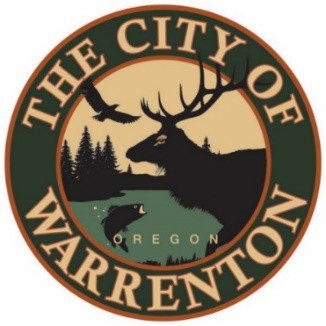 AGENDAMARINA ADVISORY COMMITTEENovember 20, 2023 at 2pm Warrenton City Commission Chambers – 225 S Main AveWarrenton, OR 97146Public Meetings will also be audio and video live streamed. Go to https://www.ci.warrenton.or.us/administration/page/live-stream-public-meetings for connection instructions. CALL TO ORDERPUBLIC COMMENTSCONSENT CALENDARMeeting Minutes November 2023OLD BUSINESS ITEMSUpdate on Budget FY 2023-2024Update on Hammond Bank StabilizationNEW BUSINESS ITEMS Report from Don Beck Interim Harbormaster – Maintenance Updates DISCUSSION ITEMS Marina’s Proposed RV Park Volunteer Cleanup Plan COMMITTEE COMMENTSADJOURNMENTWarrenton City Hall is accessible to the disabled. An interpreter for the hearing impaired may be requested under the terms of ORS 192.630 by contacting Dawne Shaw, City Recorder at (503) 861-2233 at least 48 hours in advance of the meeting so appropriate assistance can be provided.